Senigallia, 8 maggio 2016							Il responsabile Nazionale							Prof. Vincenzo Boccardi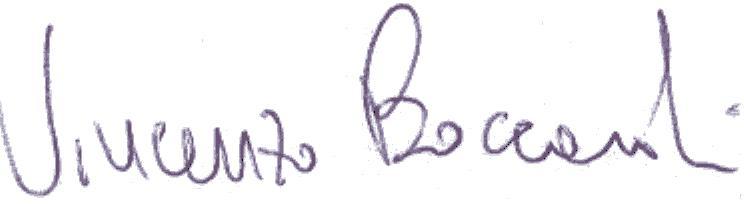 GRADUATORIA OLIMPIADI DELLE SCIENZE NATURALE 2016GRADUATORIA OLIMPIADI DELLE SCIENZE NATURALE 2016GRADUATORIA OLIMPIADI DELLE SCIENZE NATURALE 2016GRADUATORIA OLIMPIADI DELLE SCIENZE NATURALE 2016GRADUATORIA OLIMPIADI DELLE SCIENZE NATURALE 2016GRADUATORIA OLIMPIADI DELLE SCIENZE NATURALE 2016GRADUATORIA OLIMPIADI DELLE SCIENZE NATURALE 2016GRADUATORIA OLIMPIADI DELLE SCIENZE NATURALE 2016GRADUATORIA OLIMPIADI DELLE SCIENZE NATURALE 2016GRADUATORIA OLIMPIADI DELLE SCIENZE NATURALE 2016GRADUATORIA OLIMPIADI DELLE SCIENZE NATURALE 2016GRADUATORIA OLIMPIADI DELLE SCIENZE NATURALE 2016Categoria: BIENNIOCategoria: BIENNIOCategoria: BIENNIOCategoria: BIENNIOCategoria: BIENNIOCategoria: BIENNIOCategoria: BIENNIOCategoria: BIENNIOCategoria: BIENNIOCategoria: BIENNIOCategoria: BIENNIOCategoria: BIENNIOPunteggioPunteggioPunteggioPosizioneCognomeNomeRegioneIstitutoCittàProva teoricaProva praticaTotale1FondaMarcelloFriuli Venezia GiuliaL.S. G. GalileiTrieste7733110StageIESO2BentivoglioGabrieleEmilia Roma-gnaI. S. Alber-ghettiImola (BO)8226108StageIESO3GrecoMarinaPugliaL S   G. Battaglini Taranto8522107Stage3RoccaGiuseppeSiciliaL.S. ArchimedeAcireale (CT)8027107Stage3ValerioTommasoLiguriaL. S. ParentucelliSarzana7433107Stage6BesanziniMatteoLombar-dia L.S.S Aselli Cremona 72311037BassiLucaMarcheL.S. GalileiAncona73291027RiccoMarcoCalabriaL. S. Leonardo Da VinciReggio Calabria70321029ChiabaiGianlucaFriuli Venezia GiuliaI.T.I.  A. MalignaniUdine71289910MariglianoSimonePugliaLS G. C. Vanini Casarano (Le)70259511Monterub-bianoLeonardoLazioL. S. E. MajoranaLatina6511PiccirilloGiovanniCampania L. S. A. Diaz Caserta6513BiasinGiacomoVenetoITI SeveriPadova6314AlamiaGiorgioToscanaL. S. PontormoEmpoli (FI)6214SchianchiFedericoEmilia RomagnaMarconiParma6214Stracqua-danioMicheleSiciliaI.I.S.Galilei-CampaillaModica (Rg)6217CasucciFrancescoToscanaL. S. RediArezzo6118RiccioCosimo FrancescoCampania L. S. GalileiPiedimonte Matese (Ce)5919GentileSaraLombardia L.S.Taramelli Pavia 5619LizziniLuigiVenetoLS BertoMogliano V.To (Tv)5619MurtasDavideSardegnaL. S. PitagoraSelargius5619ZentileChiaraTrentinoITT BuonarrotiTrento5623CalìMarcoSiciliaL.S. LeonardoGiarre (Ct)5523CauGabrieleSardegnaL. S. Miche-langeloCagliari5525FratiFedericoToscanaIIS Pacini Pistoia5225MignardiGiovanni AndreaLazioL. Sc. F. SeveriFrosinone5225MorabitoRossellaCampania Liceo Sc. A. DiazCaserta5228CiceroneOttaviaLiguriaLiceo Scient. AprosioVentimiglia5028FinelliMatteoLazioL. Sc. A. LabriolaRoma5028GenesioLeonardoPiemonteLS Peano-PellicoCuneo5028MarinoAntonino GiacomoMarcheL.S. GalileiMacerata5028MassinelliDavideLazioL. Sc. G. KepleroRoma5028XhelilajDenisLazioI.I.S.Campus Dei Licei M. Ramadu’Cisterna Di Latina5034CiurnelliAlessandroUmbriaLiceo Classico  F. Frezzi Foligno4934FabbriJuriEmilia RomagnaTorricelliRavenna4936AnelliGianlucaCalabriaLiceo S. G. B. ScorzaCosenza4736CastellanoDavideUmbriaI.I.S. M. Polo - R. BonghiAssisi4738CisamoloAnnaVenetoL. S. Copernico PasoliVerona4639De AmicisAlessiaAbruzzoI.I.S.VoltaPescara4140Hadj  MahmoudMohamed El  HadyPiemonteI.I.S.AvogadroTorino4041AgostoEmanueleCalabriaIstituto Tecnico Statale B. ChimirriCatanzaro3842FestaGiuseppeCampania Liceo Sc. A. DiazCaserta3643LiuzziGiuseppePugliaI.I.S.S. Da Vinci – Galilei Noci (Ba)3344CherazFrancescoValle d'AostaLiceo Scientifico e Linguistico Edouard Bérard  Aosta3145ColaciLorenzoLazioL. Sc. F. SeveriFrosinone3046MariniLiciaAbruzzoLiceo SaffoRoseto (Pe)2547PreziosoIleniaMoliseIsiss BojanoBoiano2148LapadulaVincenzoBasilicataI.I.S. PeanoMarsico Nuovo10GRADUATORIA OLIMPIADI DELE SCIENZE NATURALE 2016GRADUATORIA OLIMPIADI DELE SCIENZE NATURALE 2016GRADUATORIA OLIMPIADI DELE SCIENZE NATURALE 2016GRADUATORIA OLIMPIADI DELE SCIENZE NATURALE 2016GRADUATORIA OLIMPIADI DELE SCIENZE NATURALE 2016GRADUATORIA OLIMPIADI DELE SCIENZE NATURALE 2016GRADUATORIA OLIMPIADI DELE SCIENZE NATURALE 2016GRADUATORIA OLIMPIADI DELE SCIENZE NATURALE 2016GRADUATORIA OLIMPIADI DELE SCIENZE NATURALE 2016GRADUATORIA OLIMPIADI DELE SCIENZE NATURALE 2016GRADUATORIA OLIMPIADI DELE SCIENZE NATURALE 2016GRADUATORIA OLIMPIADI DELE SCIENZE NATURALE 2016Categoria: TRIENNIO SEZIONE BIOLOGIACategoria: TRIENNIO SEZIONE BIOLOGIACategoria: TRIENNIO SEZIONE BIOLOGIACategoria: TRIENNIO SEZIONE BIOLOGIACategoria: TRIENNIO SEZIONE BIOLOGIACategoria: TRIENNIO SEZIONE BIOLOGIACategoria: TRIENNIO SEZIONE BIOLOGIACategoria: TRIENNIO SEZIONE BIOLOGIACategoria: TRIENNIO SEZIONE BIOLOGIACategoria: TRIENNIO SEZIONE BIOLOGIACategoria: TRIENNIO SEZIONE BIOLOGIACategoria: TRIENNIO SEZIONE BIOLOGIAPraticaPraticaPosizioneCognomeNomeRegioneIstitutoCittàProva teoricaBiochim-icaEcosiste-maticaTotale1NarduzziGuidoFriuli Venezia GiuliaL.Sc. M.GrigolettiPordenone1352140195,6StageIBO2MiglionicoPasqualePugliaLS E Lling. Federico Ii di SveviaAltamura (Ba)1163534185,4StageIBO3BattipedeMauroLombardia L.S.S Frisi Monza 1202237178,8StageIBO4CasconeMariastellaSiciliaL.S. G.GalileiCatania1221529166,2StageIBO5TessieriLucaToscanaLiceo Scientifico DiniPisa1062329157,8Stage6MaestriMatteoEmilia RomagnaSerpieriRimini118526148,6Stage7PagniVittorioToscanaLiceo Scientifico LorenziniPescia942524142,6Stage8MellaLorenzoVenetoIs Mondin Verona991923140,8Stage9PoropatTizianoFriuli Venezia GiuliaL.Sc. G.OberdanTrieste105826138,6Stage10SolfrizziAlessiaPugliaI.I.S.S. Principessa Maria PiaTaranto961622134,4Stage11MaggioAlessandroPugliaI.I.S.S. Principessa Maria Pia Taranto991024133,412CaffieroLucaSardegnaLiceo Scientifico EuclideCagliari100725132,212CalamanteAliceTrentinoITT BuonarrotiTrento881727132,214Fusar BassiniLucaLombardia I.I.S. Galileo Galilei Crema962114131,415AlbertiMatteoLombardia L.S S Galileo Ferraris Varese 901122123,416StudialeVittorioSiciliaLiceo Scientifico V. FardellaTrapani93821122,217Al ZeerOmarLazioL. Sc. MeucciRonciglione (Vt)931117121,218CamerinoRossellaCampania Liceo Scientifico RummoBenevento95618119,419LimardoPaoloCalabriaLiceo Scientifico Giuseppe BertoVibo Valentia9671011320Di CristofaroAlexiLazioItis S. CannizzaroColleferro (Rm)92812111,621VilardoMatteoSiciliaIISS L. RussoCaltanissetta8722AngelucciValentinaMarcheL.S. GalileiMacerata8622DuttoFedericoPiemonteLS AncinaFossano (Cn)8624CarrozziAlessandroEmilia RomagnaAriosto SpallanzaniReggio Emilia8525BontempoMatteoAbruzzoLiceo MattioliVasto (CH)8326BartolacciManuelaMarcheL.S. GalileiMacerata8227De GennaroGiulioLazioL. Sc. G, KepleroRoma8127QuerzaniEmilianoEmilia RomagnaMajoranaSan Lazzaro (Bologna)8129OliverioLorenzoLazioL. Sc. MeucciRonciglione (Vt)8030MollicaMarcoCalabriaLiceo Scientifico Leonardo Da VinciReggio Calabria7831MangiacapreMarco LucioVenetoIs Bruno – FranchettiVenezia - Mestre7732PiliaRiccardoSardegnaLiceo Scientifico PitagoraSelargius7033PasqualeAlessiaCampania Liceo Scientifico Da VinciVallo Della Lucania (Sa)6833PolitoMicheleCampania Liceo ScientificoIschia  (NA)6835VascelliGianlucaUmbriaLiceo Scientifico G. AlessiPerugia6636BisioGabrielePiemonteI.I.S.Ciampini-BoccardoNovi Ligure (Al)6537ChiancaMichelaLiguriaLiceo Classico ParentucelliSarzana6338AndreoliLucaUmbriaLiceo Scientifico G. AlessiPerugia6139SambrottaManuelAbruzzoLiceo MattioliVasto (CH)6040RimoliGabrieleBasilicataI.I.S. De SarloLagonegro5941MinnozziFrancescaMarcheL.S. GalileiMacerata5742PalombaSalvatoreCampania Liceo Scient. SeveriCastellammare Di Stabia (Na)5242SpoldiFilippoLombardia L.S.S Aselli Cremona 5244GaudiusoFabioPugliaI.I.S.S. Da Vinci-Majorana Mola Di Bari5144OrecchioGiancarloMoliseIsis Maiorana-Fascitelli Isernia5146LongoSamuel TemistocleCalabriaLiceo Scientifico StatalePaola (CS)4347CroesiMarcoLiguriaLiceo Scient. AprosioVentimiglia4148CamardaMattiaValle d'AostaLiceo Scientifico e Linguistico Edouard Bérard  Aosta32GRADUATORIA OLIMPIADI DELE SCIENZE NATURALE 2016GRADUATORIA OLIMPIADI DELE SCIENZE NATURALE 2016GRADUATORIA OLIMPIADI DELE SCIENZE NATURALE 2016GRADUATORIA OLIMPIADI DELE SCIENZE NATURALE 2016GRADUATORIA OLIMPIADI DELE SCIENZE NATURALE 2016GRADUATORIA OLIMPIADI DELE SCIENZE NATURALE 2016GRADUATORIA OLIMPIADI DELE SCIENZE NATURALE 2016GRADUATORIA OLIMPIADI DELE SCIENZE NATURALE 2016GRADUATORIA OLIMPIADI DELE SCIENZE NATURALE 2016GRADUATORIA OLIMPIADI DELE SCIENZE NATURALE 2016GRADUATORIA OLIMPIADI DELE SCIENZE NATURALE 2016Categoria: TRIENNIO SEZIONE SCIENZE DELLA TERRACategoria: TRIENNIO SEZIONE SCIENZE DELLA TERRACategoria: TRIENNIO SEZIONE SCIENZE DELLA TERRACategoria: TRIENNIO SEZIONE SCIENZE DELLA TERRACategoria: TRIENNIO SEZIONE SCIENZE DELLA TERRACategoria: TRIENNIO SEZIONE SCIENZE DELLA TERRACategoria: TRIENNIO SEZIONE SCIENZE DELLA TERRACategoria: TRIENNIO SEZIONE SCIENZE DELLA TERRACategoria: TRIENNIO SEZIONE SCIENZE DELLA TERRACategoria: TRIENNIO SEZIONE SCIENZE DELLA TERRACategoria: TRIENNIO SEZIONE SCIENZE DELLA TERRAPunteggioPunteggioPunteggioPosizioneCognomeNomeRegioneIstitutoCittàProva teoricaProva praticaTotale1MagnoMarcoSardegnaLiceo Scientifico PacinottiCagliari12537,3162,3StageIESO2ChiapporiAlessandroLiguriaLiceo Scient. CassiniGenova10059,7159,7StageIESO3CaneverAlessiaVenetoLC MontaleS.Dona Di Piave (Ve)10056156Stage4PolliFedericoFriuli Venezia GiuliaL.Sc.G.GalileiTrieste10248150Stage5BerasiSimoneTrentinoGuetti Tione (Trento)10245,3147,3Stage6CalabreseCarlo AntonioSiciliaLiceo Scientifico G. SalernoGangi (PA)11033,3143,37ChelliJenniferEmilia RomagnaAlberghettiImola (Bologna)96431398CapuzzelloBenjaminPugliaLS G. Banzi Bazoli Lecce94441389BigiFilippiEmilia RomagnaZanelli Reggio Emilia97291269Soraru'LucaVenetoL. StefaniniVenezia - Mestre1022412611PonzianiPatrizioLazioI.I.S.Campus Dei Licei M. Ramadu’Cisterna Di Latina9412RossoSamuelePiemonteLSc BodoniSaluzzo (Cn)9213DemariaLorenzoPiemonteI.I.S.VallauriFossano (Cn)8914FanelliTeresaUmbriaLiceo Scientifico G. MarconiFoligno8715GregoriFabioAbruzzoLiceo Scientifico VoltaPescara8515PistorelloLucaVenetoIs Bruno – FranchettiVenezia - Mestre8517CicconofriGloriaMarcheI.I.S FilelfoTolentino8318StefanelliMatteoToscanaIIS Pacini Pistoia8119FaillaFilippoSiciliaI.I.S.G. CarducciComiso (Rg)7820VenturelliAlessioLombardia L.S.S Arturo Tosi Busto Arsizio 7121MeneghettiFedericoValle d'AostaLiceo Scientifico e Linguistico Edouard Bérard  Aosta6822IsidoriJacopoMarcheI.I.S FilelfoTolentino6223NapolitanoVincenzoCampania Isis Rosario LivatinoNapoli6024SquicciariniAntonioBasilicataI.I.S  PentasugliaMatera5525FaralliIdaMoliseIsis Maiorana-Fascitelli Isernia5426DimkeAngeloLazioL.Cl-Ling. I. KantRoma5227MinutilloGiuseppe MatteoPugliaLS-Ling O. TedoneRuvo Di Puglia (Ba)5128De SenaRobertoCampania I. M.  VirgilioPozzuoli  (NA)4429FieramoscaVanessaCalabriaLiceo Scientifico StatalePaola (CS)3230CaminitiRosamariaCalabriaIstituto D'istruzione Superiore Francesco La CavaBovalino (RC)3031CovettiMaria Cr.Campania Liceo MazziniNapoli27